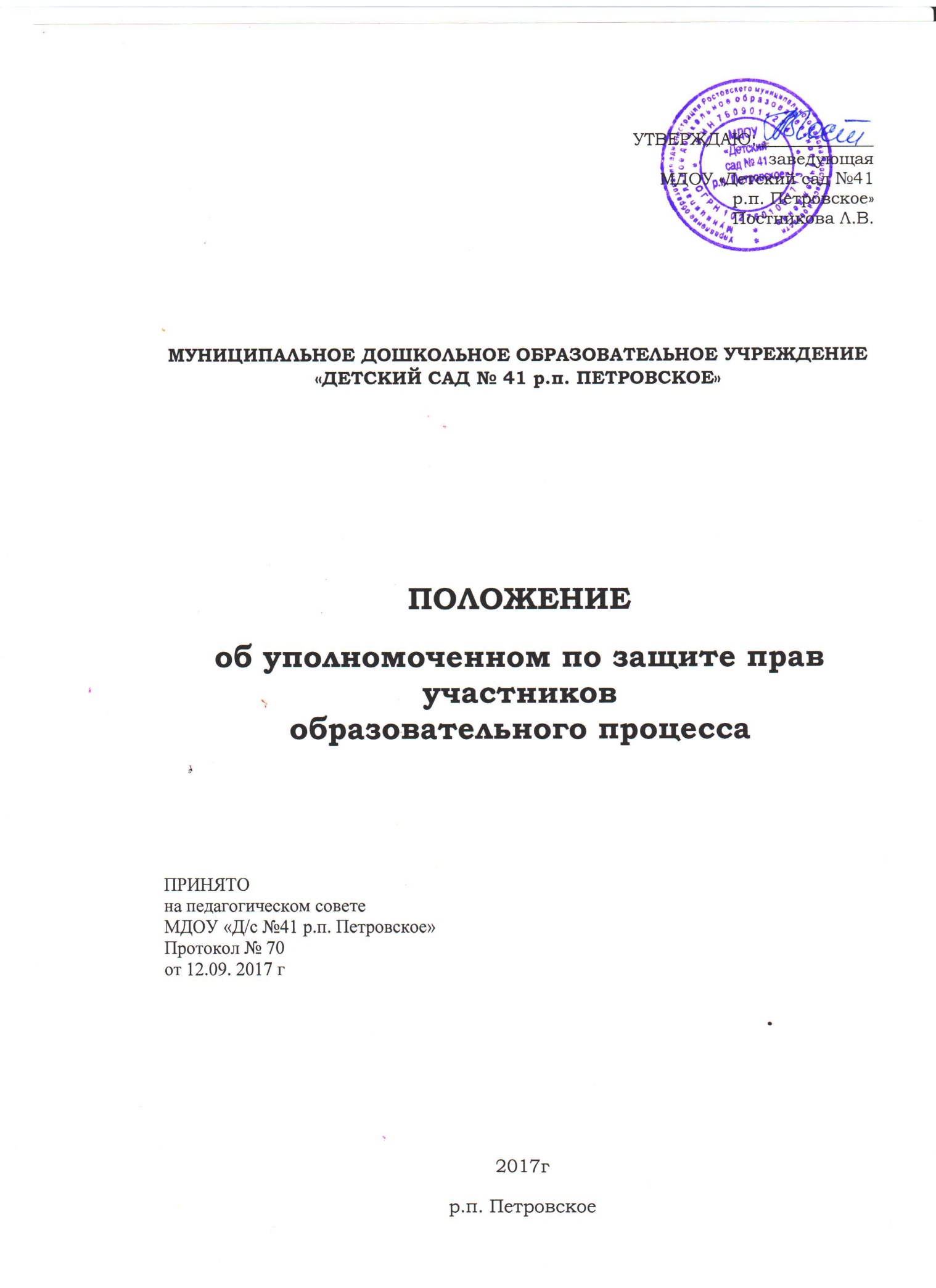 Общие положения1.1. Настоящее положение об уполномоченном по защите прав участников образовательного процесса муниципального дошкольного образовательного учреждения «Детский сад №41 р.п. Петровское» (далее - Положение) разработано в соответствии с Конвенцией ООН по правам ребенка и Федеральным законом от 24 июля 1998 г. № 124-ФЗ «Об основных гарантиях прав ребенка в Российской Федерации», с Федеральным законом  от 29.12.2012 № 273-ФЗ   «Об образовании в Российской Федерации».1.2. Уполномоченный по защите прав участников образовательного процесса в ДОУ (далее - Уполномоченный) вводится в структуру органов общественного управления ДОУ в целях усиления гарантий защиты прав, свобод и законных интересов (далее - прав) участников образовательного процесса в ДОУ, а также восстановления их нарушенных прав.1.3. Деятельность уполномоченного осуществляется на общественных началах.Основные цели и задачи Уполномоченного.2.1.Основными целями и задачами Уполномоченного являются:- всемерное содействие восстановлению нарушенных прав участников образовательного процесса;- оказание помощи законным представителям несовершеннолетних в регулировании взаимоотношений родителей с детьми в конфликтных ситуациях;- обеспечения взаимодействия родителей (законных представителей) воспитанников, семей, педагогических работников и других участников образовательного процесса по вопросам защиты их прав;- содействие правовому просвещению участников образовательного процесса.2.2. В своей деятельности Уполномоченный руководствуется Конвенцией ООН о правах ребенка, Конституцией Российской Федерации, законодательством Российской Федерации и международными договорами Российской Федерации, защищающими права и интересы ребенка, Уставом ДОУ и настоящим Положением.Права и обязанности Уполномоченного3.1. Уполномоченный действует в пределах компетенции, установленной настоящим Положением, и в рамках образовательного процесса. Он не принимает управленческих решений, отнесенных к образовательному процессу и компетенции должностных лиц ДОУ.3.2.   Для реализации задач Уполномоченный имеет право:- посещать занятия, родительские собрания, заседания педагогического совета или иных органов самоуправления ДОУ, совещания, проводимые руководителем ДОУ;- получать пояснения по спорным вопросам от всех участников образовательного процесса;- проводить самостоятельно или совместно с органами самоуправления ДОУ, администрацией ДОУ проверку фактов нарушения прав участников образовательного процесса;- заниматься решением проблем по собственной инициативе при выявлении фактов грубых нарушений прав участников образовательного процесса;- пользоваться помощью участников образовательного процесса при решении вопросов, относящихся к его компетенции;- вносить рекомендации (письменные и устные) администрации, педагогическому совету, органу самоуправления ДОУ, предлагать меры для разрешения конфликта;- представлять свое мнение, оценки и предложения, как общего характера, так и по конкретным вопросам по результатам изучения и обобщения информации о нарушении прав участников образовательного процесса педагогическому совету или иным органам самоуправления ДОУ и администрации ДОУ.3.3. Уполномоченный обязан:- содействовать решению конфликта путем конфиденциальных переговоров; - по окончании учебного года предоставлять органу самоуправления ДОУ, 3.4.   Уполномоченный не вправе разглашать ставшие ему известные сведения о частной жизни других лиц без их письменного согласия.Процедура рассмотрения Уполномоченным обращенийучастников образовательного процесса4.1. Уполномоченный рассматривает обращения участников образовательного процесса (педагогических работников, родителей (законных представителей несовершеннолетних)), касающиеся нарушения их прав, связанных с осуществлением образовательного процесса.4.2. Обращение подается Уполномоченному в срок не позднее трех месяцев со дня нарушения права заявителя или с того дня, когда заявителю стало известно о нарушении. Обращение может подаваться как в письменной, так и в устной форме.Письменное обращение должно содержать ФИО, адрес заявителя, изложение существа вопроса.4.3.Получив обращение, Уполномоченный:- в срок не позднее десяти рабочих дней со дня получения обращения принимает его к рассмотрению;- разъяснить заявителю о других мерах, которые могут быть предприняты для защиты прав заявителя;- обращается к администрации образовательного учреждения с ходатайством о проведении проверки по фактам выявленных нарушений;- в случае необходимости обращается за разъяснениями к Уполномоченному по права человека в г. Ростове;- в случае необходимости передает обращение органу или должностному лицу, к компетенции, которых относится разрешение обращения, по существу.4.4.   Уполномоченный вправе отказать в принятии обращения к рассмотрению, мотивированно обосновав свой отказ.4.5.   О принятом решении Уполномоченный в семидневный срок уведомляет заявителя.4.6.    Уполномоченный взаимодействует:            - с государственными и муниципальными органами управления образованием;            - Уполномоченным по правам человека в Ярославской области;            - комиссией по делам несовершеннолетних и защите их прав;            - отделами по делам несовершеннолетних органов внутренних дел;            - органами опеки и попечительства.Обеспечение деятельности Уполномоченного5.1.   Для эффективной работы Уполномоченного администрация ДОУ оказывает ему всемерное содействие в предоставлении на период личного приема отдельного помещения, в выдаче запрашиваемых документов и иных сведений, необходимых для осуществления деятельности в пределах его компетенции.5.2. Администрация ДОУ не вправе вмешиваться и препятствовать деятельности Уполномоченного с целью повлиять на его решение в интересах отдельного лица.5.3. Для обеспечения деятельности Уполномоченного администрация ДОУ вправе в установленном порядке предусмотреть возможность использования внебюджетных источников образовательного учреждения.5.4. Правовое обучение Уполномоченных осуществляется при содействии Уполномоченного по правам человека в Ярославской области и общественных организаций, содействующих правовому и гражданскому образованию.Порядок избрания Уполномоченного по защите правучастников  образовательного процесса6.1.  Уполномоченным может быть педагогический работник ДОУ: воспитатель, педагог – психолог, а также родитель (законный представитель несовершеннолетнего), как участник образовательного процесса.6.2 Участник образовательного процесса, занимающий в ДОУ административную должность, не может быть избран Уполномоченным.6.3.    Порядок избрания Уполномоченного.Участники общего собрания избирают Уполномоченного большинством голосов (не менее 2/3 от общего числа участников общего собрания) открытым или тайным голосованием. Форма голосования определяется руководителем ДОУ по согласованию с Наблюдательным Советом учреждения (Управляющим);            - избранным считается кандидат, набравший большее количество голосов;            - информация об итогах выборов размещается на сайте ДОУ и специально отведенном месте.     6.3.2. Руководитель ДОУ издает приказ о назначении Уполномоченного.6.4. Досрочное прекращение деятельности Уполномоченного допускается в случае:            - прекращения действия трудового договора, заключенного с педагогическим работником ДОУ;            - подачи личного заявления о сложении полномочий;            - неисполнения (ненадлежащего исполнения) своих обязанностей;            - неспособности по состоянию здоровья или по иным причинам исполнять свои обязанности;            - вступления в законную силу обвинительного приговора суда в отношении Уполномоченного.